
Российская Федерация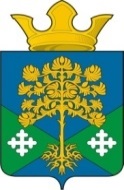 Свердловская областьКамышловский муниципальный районМуниципальное образование «Восточное сельское поселение»ДУМА МУНИЦИПАЛЬНОГО ОБРАЗОВАНИЯ«ВОСТОЧНОЕ СЕЛЬСКОЕ ПОСЕЛЕНИЕ»(четвертый созыв)Р Е Ш Е Н И Е                                                             п. Восточный       Об утверждении Положений постоянных комиссий                                                      Думы муниципального образования «Восточное сельское поселение» четвертого созываРассмотрев проект решения «Об утверждении Положений постоянных комиссий Думы муниципального образования «Восточное сельское поселение» четвертого созыва», в соответствии с пунктом 3 статьи 43 Федерального закона                     от 06.10.2003 № 131-ФЗ «Об общих принципах организации местного самоуправления в Российской Федерации», статьей 21 Устава муниципального образования «Восточное сельское поселение», Дума муниципального образования «Восточное сельское поселения» РЕШИЛА:1. Утвердить Положения следующих постоянных депутатских комиссий Думы муниципального образования «Восточное сельское поселение» четвертого созыва:-комиссии по социальной политике (приложение 1);-комиссии по финансово-экономической политике (приложение 2);-комиссии по жилищно-коммунальному хозяйству (приложение 3).2. Настоящее решение вступает в силу со дня его принятия.3. Настоящее решение опубликовать в газете «Камышловские известия» (специальный выпуск «Муниципальный вестник») и разместить на официальном сайте администрации муниципального образования «Восточное сельское поселение» в сети Интернет.17 апреля 2019 года№24Председатель Думы МО «Восточное сельское поселение»Председатель Думы МО «Восточное сельское поселение»Глава МО    «Восточное сельское поселение»Глава МО    «Восточное сельское поселение»Глава МО    «Восточное сельское поселение»А.Л. МакаридинН.С. Журский